INDICAÇÃO Nº 312/2020Assunto: Solicita estudos visando a ampliação da rede de galerias de águas pluviais e construção de bocas de lobo, conforme especifica.Senhor Presidente:CONSIDERANDO que toda vez que ocorrem fortes chuvas no município, as águas pluviais que descem do Bairro Alto de Fátima pela Rua Pedro Elias de Godoi acabam invadindo os referidos imóveis localizados na Avenida Campinas, danificando os imóveis e levando toda a sujeira para dentro das casas, o que gera reclamações e prejuízo constante aos moradores e proprietários dos imóveis;             CONSIDERANDO que na Rua Pedro Elias de Godoi não há galerias e toda a água que escorre nessas vias acumula-se e acaba escoando para a Avenida Campinas, causando alagamentos e, consequentemente, invadem as casas ali existentes. INDICO, ao Sr. Prefeito Municipal, nos termos do Regimento Interno desta Casa de Leis, que se digne determinar à Secretaria competente que proceda estudos visando a ampliação da rede de galerias de águas pluviais e construção de bocas de lobo na Rua Pedro Elias de Godoi para sanar o problema de escoamento de águas da chuva que adentram os imóveis de número 106 e 110 da Avenida Campinas.Tal medida se faz necessária ao bem estar e segurança dos moradores e proprietários dos imóveis em questão, que enfrentam este problema há anos e necessitam de uma solução urgente.SALA DAS SESSÕES, 30 de junho de 2020.HIROSHI BANDO Vereador – PSD*Acompanha 02 (duas) fotos.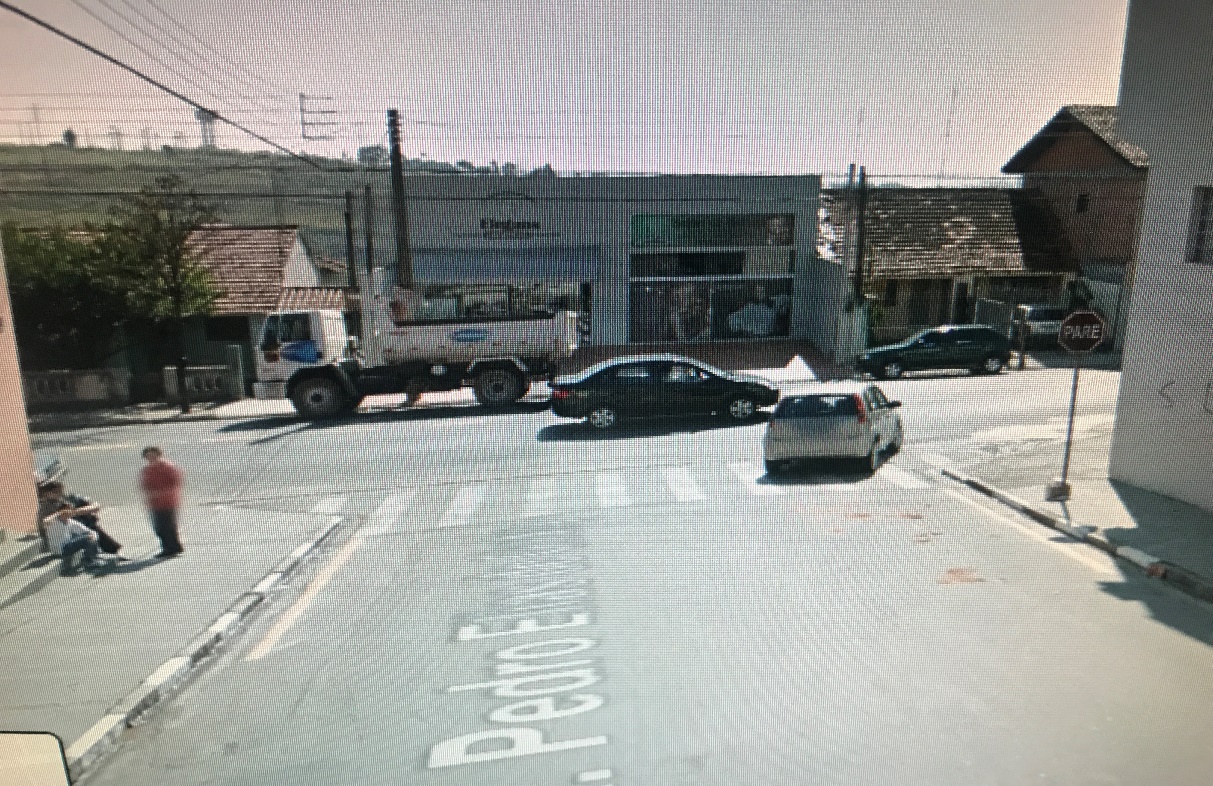 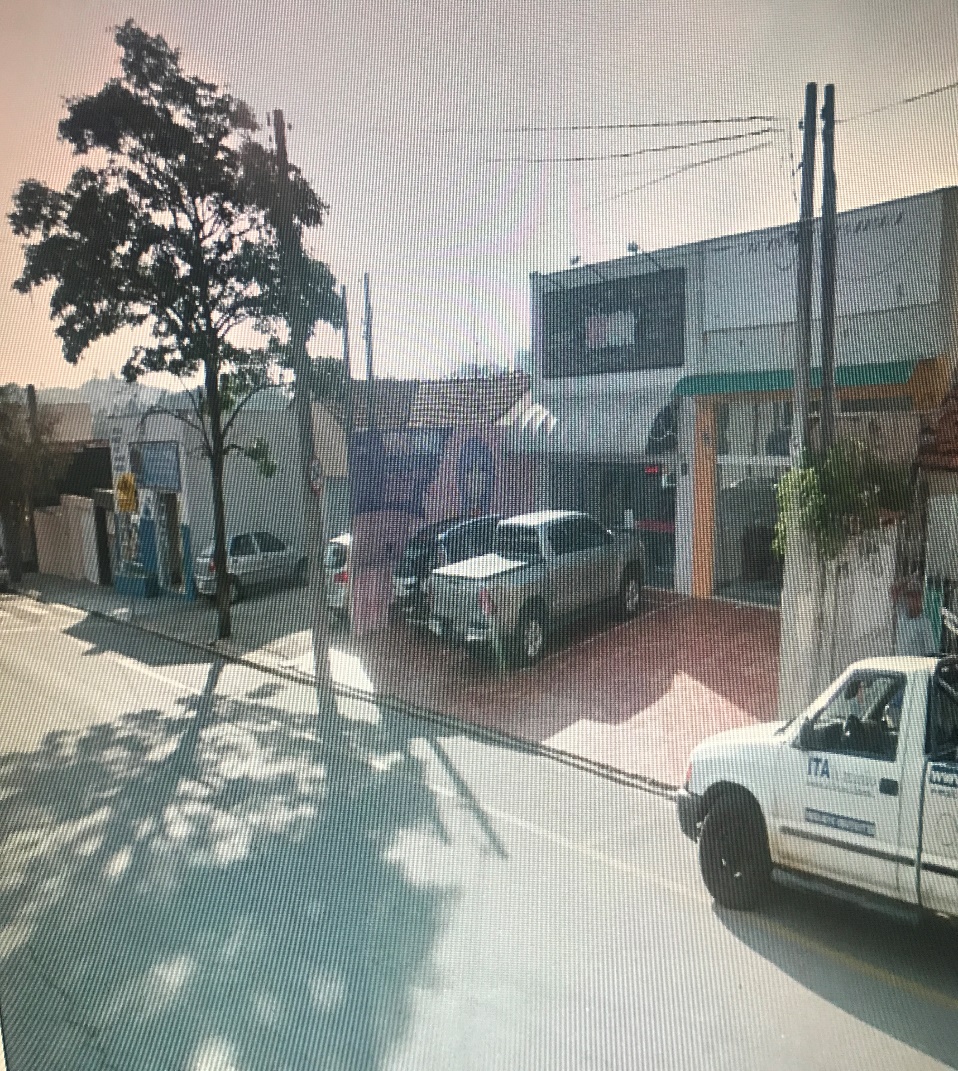 